от 28 мая 2020 года									       № 197-рО внесении изменений в распоряжение администрации городского округа город Шахунья Нижегородской области от 12.05.2020 № 162-р «Об утверждении сводных реестров получателей субсидий (организаций и самозанятых граждан городского округа город Шахунья Нижегородской области, пострадавших от распространения новой коронавирусной инфекции (COVID-19))» В распоряжение администрации городского округа город Шахунья Нижегородской области от 12.05.2020 № 162-р «Об утверждении сводных реестров получателей субсидий (организаций и самозанятых граждан городского округа город Шахунья Нижегородской области, пострадавших от распространения новой коронавирусной инфекции (COVID-19))» (с изменениями от 25.05.2020 № 190-р) внести следующие изменения:Утвердить прилагаемый сводный реестр получателей субсидий (организаций городского округа город Шахунья Нижегородской области, пострадавших от распространения новой коронавирусной инфекции (COVID-19)), в целях возмещения части затрат на оплату труда работникам в новой редакции согласно приложению № 1.Настоящее распоряжение вступает в силу со дня его подписания.Начальнику общего отдела администрации городского округа город Шахунья Нижегородской области обеспечить размещение настоящего распоряжения на официальном сайте администрации городского округа город Шахунья Нижегородской области.Контроль за исполнением настоящего распоряжения оставляю за собой.Глава местного самоуправлениягородского округа город Шахунья						          Р.В.КошелевПриложение № 1к распоряжению администрации городского округа город Шахунья Нижегородской областиот 28.05.2020 г. № 197-рСВОДНЫЙ РЕЕСТРполучателей субсидий (организаций городского округа город Шахунья Нижегородской области, пострадавших от распространения новой 
коронавирусной инфекции (COVID-19)), в целях возмещения части затрат 
на оплату труда работникам(далее - Субсидия на оплату труда)_________________________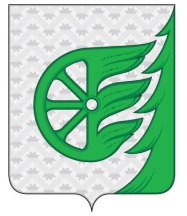 Администрация городского округа город ШахуньяНижегородской областиР А С П О Р Я Ж Е Н И Е№   п/пНаименование организацииИННОбъем Субсидии на оплату труда, руб.Период предоставления Субсидии на оплату труда1ИП Волков С.С.52390331120017 896,0528.03.2020-30.04.2020